C6 Inside Rear View Mirror VibrationFinally figured out how to fix my C6 rear view mirror vibration – about a 15-minute fix – Tom G.:Remove mirror by twisting at base of mirror counter-clockwise about ¼ turn.Unplug wire harness connector (press locking tab slightly and pull)Remove 3 t-8 torx head screwsRemove 3 small pins (they are probably slightly bent)Cut 3 5/64 “drill bits to the length of the removed pins using the solid part of the bitsInsert new pins in mirrorInstall 3 t-8 screws and tightenReinsert wiring harnessAttach mirror with ¼ turn clockwise motion – notice that there is no more vibration.Below is photo of the removed mirror with view of t8 screws and new pins installed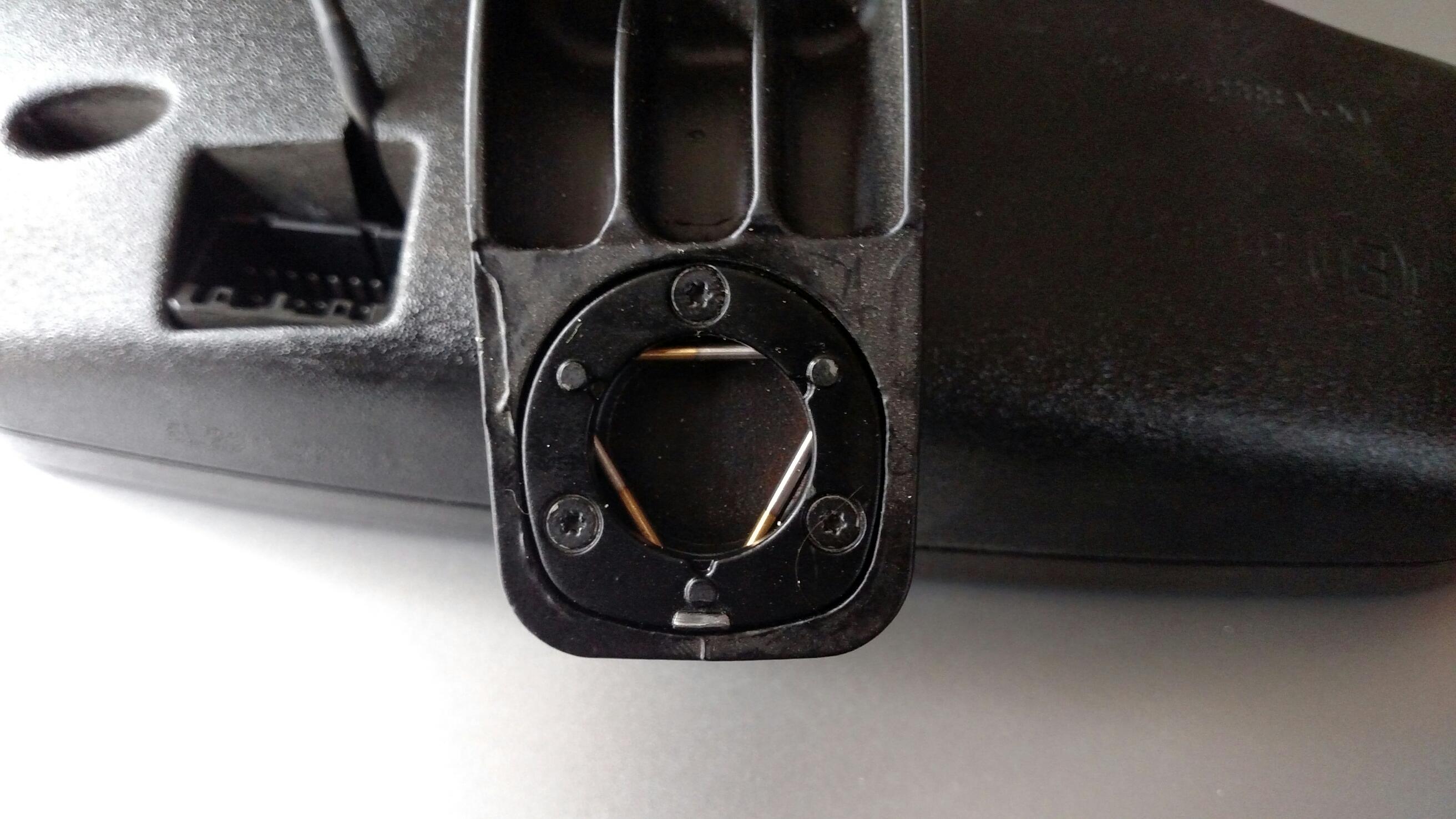 